
Solar Power Purchase Agreement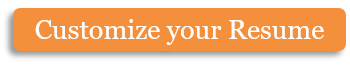 The terms and conditions of the following  have been agreed upon by  located at ,   located at , and  located at  on this the  day of the month of , in the year .The above-mentioned parties agree to the following terms and conditions: will purchase $ worth of solar paneling from  by the date of . Payment is to be made to . The purchase will consist of the following items: , ,  and  years of maintenance upon the above-mentioned equipment. Payment is to be made to   located at . will agree to  years of solar energy from . will hold all rights to file a  tax form in order to receive “Green Power” reductions. holds all rights to remove and collect all of the above-mentioned equipment in the case of misuse, damage to the equipment, or illegal use of the equipment. hereby agrees to provide  with maintenance on the above-mentioned equipment for the term of  years. The amount of $ will be paid by  to  no less than  weeks after scheduled maintenance times. If the payment is not made, (Name of Energy Provider) holds all rights to remove the above-mentioned equipment from .The above-mentioned equipment will be installed on the  day of the month of , in the year .  agrees that the above-mentioned equipment shall remain in place for the duration of  years. If  desires an extension,  agrees to redraft this document after the duration of  years.The undersigned agree to all of the terms and conditions in this document.Notary shall act as witness to the signing of this documentCopyright information - Please read© This Free Microsoft Office Template is the copyright of Hloom.com. You can download and modify this template for your own personal use. You can (and should!) remove this copyright notice (click here to see how) before customizing the template.You may not distribute or resell this template, or its derivatives, and you may not make it available on other websites without our prior permission. All sharing of this template must be done using a link to http://www.hloom.com/. For any questions relating to the use of this template please email us - info@hloom.comNAME OF ENERGY PROVIDERNAME OF ENERGY PROVIDERNAME OF ENERGY PROVIDERADDRESS OF ENERGY PROVIDERADDRESS OF ENERGY PROVIDERADDRESS OF ENERGY PROVIDERADDRESS OF ENERGY PROVIDERADDRESS OF ENERGY PROVIDERADDRESS OF ENERGY PROVIDERENERGY PROVIDER TELEPHONEENERGY PROVIDER TELEPHONEENERGY PROVIDER TELEPHONEENERGY PROVIDER TELEPHONEENERGY PROVIDER TELEPHONEENERGY PROVIDER FAXENERGY PROVIDER FAXENERGY PROVIDER FAXENERGY PROVIDER FAXREPRESENTATIVE NAMEREPRESENTATIVE DATE OF BIRTHREPRESENTATIVE DATE OF BIRTHREPRESENTATIVE DATE OF BIRTHREPRESENTATIVE DATE OF BIRTHREPRESENTATIVE DATE OF BIRTHREPRESENTATIVE DATE OF BIRTHREPRESENTATIVE DATE OF BIRTHREPRESENTATIVE ADDRESSREPRESENTATIVE ADDRESSREPRESENTATIVE TELEPHONEREPRESENTATIVE TELEPHONEREPRESENTATIVE TELEPHONEREPRESENTATIVE TELEPHONEREPRESENTATIVE EMAIL ADDRESSREPRESENTATIVE EMAIL ADDRESSREPRESENTATIVE EMAIL ADDRESSREPRESENTATIVE EMAIL ADDRESSREPRESENTATIVE EMAIL ADDRESSREPRESENTATIVE EMAIL ADDRESSREPRESENTATIVE EMAIL ADDRESSREPRESENTATIVE EMAIL ADDRESSREPRESENTATIVE SIGNATUREREPRESENTATIVE SIGNATUREREPRESENTATIVE SIGNATUREREPRESENTATIVE SIGNATUREDATENAME OF SOLAR POWER COMPANYNAME OF SOLAR POWER COMPANYNAME OF SOLAR POWER COMPANYNAME OF SOLAR POWER COMPANYNAME OF SOLAR POWER COMPANYNAME OF SOLAR POWER COMPANYNAME OF SOLAR POWER COMPANYADDRESS OF SPCSOLAR POWER COMPANY TELEPHONESOLAR POWER COMPANY TELEPHONESOLAR POWER COMPANY TELEPHONESOLAR POWER COMPANY TELEPHONESOLAR POWER COMPANY TELEPHONESOLAR POWER COMPANY TELEPHONESOLAR POWER COMPANY TELEPHONESOLAR POWER COMPANY TELEPHONESOLAR POWER COMPANY FAXSOLAR POWER COMPANY FAXREPRESENTATIVE NAMEREPRESENTATIVE NAMEREPRESENTATIVE DATE OF BIRTHREPRESENTATIVE DATE OF BIRTHREPRESENTATIVE DATE OF BIRTHREPRESENTATIVE DATE OF BIRTHREPRESENTATIVE DATE OF BIRTHREPRESENTATIVE ADDRESSREPRESENTATIVE ADDRESSREPRESENTATIVE ADDRESSREPRESENTATIVE TELEPHONEREPRESENTATIVE TELEPHONEREPRESENTATIVE TELEPHONEREPRESENTATIVE TELEPHONEREPRESENTATIVE EMAIL ADDRESSREPRESENTATIVE EMAIL ADDRESSREPRESENTATIVE EMAIL ADDRESSREPRESENTATIVE EMAIL ADDRESSREPRESENTATIVE EMAIL ADDRESSREPRESENTATIVE EMAIL ADDRESSREPRESENTATIVE SIGNATUREREPRESENTATIVE SIGNATUREREPRESENTATIVE SIGNATUREREPRESENTATIVE SIGNATURENAME OF HOST BUSINESSNAME OF HOST BUSINESSADDRESS OF HOST BUSINESSADDRESS OF HOST BUSINESSADDRESS OF HOST BUSINESSADDRESS OF HOST BUSINESSHOST BUSINESS TELEPHONEHOST BUSINESS TELEPHONEHOST BUSINESS TELEPHONEHOST BUSINESS TELEPHONEHOST BUSINESS FAXHOST BUSINESS FAXREPRESENTATIVE NAMEREPRESENTATIVE DATE OF BIRTHREPRESENTATIVE DATE OF BIRTHREPRESENTATIVE DATE OF BIRTHREPRESENTATIVE DATE OF BIRTHREPRESENTATIVE DATE OF BIRTHREPRESENTATIVE DATE OF BIRTHREPRESENTATIVE ADDRESSREPRESENTATIVE ADDRESSREPRESENTATIVE ADDRESSREPRESENTATIVE TELEPHONEREPRESENTATIVE TELEPHONEREPRESENTATIVE TELEPHONEREPRESENTATIVE TELEPHONEREPRESENTATIVE TELEPHONEREPRESENTATIVE EMAIL ADDRESSREPRESENTATIVE EMAIL ADDRESSREPRESENTATIVE EMAIL ADDRESSREPRESENTATIVE EMAIL ADDRESSREPRESENTATIVE EMAIL ADDRESSREPRESENTATIVE EMAIL ADDRESSREPRESENTATIVE EMAIL ADDRESSREPRESENTATIVE SIGNATUREREPRESENTATIVE SIGNATUREREPRESENTATIVE SIGNATUREREPRESENTATIVE SIGNATUREREPRESENTATIVE SIGNATURENOTARY NAMENOTARY SIGNATUREDATE